e, p.c.    Al Comune di ____________________________DOMANDA DI DETERMINAZIONE DELLA SOMMA DA RESTITUIRE PER LO SVINCOLO DAGLI OBBLIGHI CONVENZONALI O DA ATTO UNILATERALE D’OBBLIGO(Dichiarazione sostitutiva – artt. 46 e 47 D.P.R. n. 445/2000)Il sottoscritto …………………………………………………………………………………………………………………………………………..nato a ………………………………………………………………………………………. il ………………………………………………………..residente a ……………………………………………… prov………………via ……………………..…………………………..n.  ………codice fiscale…………………..……………………………………………… tel………………………………………………………………..cell. . ……………………………………………………mail…………………………………………..……………………………………………Pec ………………………………………………………………………………………...Il sottoscritto …………………………………………………………………………………………………………………………………………..nato a ………………………………………………………………………………………. il ………………………………………………………..residente a ……………………………………………… prov………………via ……………………..…………………………..n.  ………codice fiscale…………………..……………………………………………… tel………………………………………………………………..cell. . ……………………………………………………mail…………………………………………..……………………………………………Pec ………………………………………………………………………………………...Vista la deliberazione della Giunta regionale n. 2313 del 22.11.2019 “Nuove disposizioni relative alla restituzioni del contributo alla Regione per lo svincolo dagli obblighi derivanti da convenzione o da atto unilaterale d’obbligo” CHIEDE/ONOla determinazione della somma da restituire alla Regione per poter recedere anticipatamente dagli obblighi previsti nella convenzione o atto unilaterale d’obbligo, relativamente all’alloggio sotto indicato.Consapevole/i delle responsabilità di cui all'art. 76 del T.U. delle disposizioni legislative e regolamentari in materia di documentazione amministrativa (D.P.R. n. 445/2000)DICHIARA/NOIn qualità di proprietario/i dell’alloggio e relative pertinenze ubicati nel Comune di ___________________________ in via_______________________ n. ___________ realizzato dalla ________________________________________ acquistato con atto del notaio______________________  in data _____________ Rep.n._______________, Raccolta ___________, registrato il ___________________ e  individuato catastalmente come segue:1)	 che per l’acquisto del suddetto alloggio ho/abbiamo beneficiato di un contributo pubblico pari a euro ______, erogato dalla Regione Emilia-Romagna ai sensi della Legge n.____________ in conto interessiin conto capitale 2) di essere assoggettato/i ai vincoli e alle condizioni contenuti:nella convenzione stipulata in data ___________, rep. n. _________;nell’atto unilaterale d’obbligo stipulato in data ____________ rep. n._____; 3)	che il Comune ha rilasciato parere favorevole allo svincolo dagli obblighi previsti nella citata convenzione/atto unilaterale d’obbligo, allegato alla presente richiesta; 4) di essere a conoscenza che lo svincolo è subordinato alla restituzione alla Regione della somma quantificata dalla Regione.Ogni comunicazione al riguardo dovrà essere inviata a:Sig._______________________________________________________________________________________________Via____________________________________________________, n. __________ CAP. __________ Prov. _______Comune ________________________________________________________________________________________Il sottoscritto dichiara altresì di essere informato, per gli effetti della normativa sulla privacy (D.lgs. 196/2003), che i dati personali raccolti saranno trattati, anche con strumenti informatici, esclusivamente nell’ambito del procedimento per il quale le presenti dichiarazioni sono rese.Data ……………………………….__________________                                                                                                                                                                            (firma) (1)___________________________                                                                                                                                                                            (firma) (1)Invio posta - domanda sottoscritta con allegato, ai sensi dell’art. 38, comma 3 del DPR 445/2000 e successive modificazioni, copia fotostatica di un valido documento di identità del/dei sottoscrittore/i. Invio PEC - domanda sottoscritta con firma digitale rilasciata da un certificatore accreditato.(*)( riportare i dati reperibili sulla marca da bollo)                                                                                          Il bollo deve riportare la data anteriore o contestuale a quella di redazione della domanda. La mancata presentazione dello stesso nei casi dovuti comporta la non regolarità dell’istanza e la conseguente segnalazione all’Agenzia delle Entrate.Il/i sottoscritti dichiara/no altresì che la marca da bollo oggetto della presente istanza non sarà utilizzata per altri adempimenti.INFORMATIVA per il trattamento dei dati personali ai sensi dell’art 13 del Regolamento europeo n. 679/2016PremessaAi sensi dell’art. 13 del Regolamento europeo n. 679/2016, la Giunta della Regione Emilia-Romagna, in qualità di “Titolare” del trattamento, è tenuta a fornirle informazioni in merito all’utilizzo dei suoi dati personali.  Identità e i dati di contatto del titolare del trattamentoIl Titolare del trattamento dei dati personali di cui alla presente Informativa è la Giunta della Regione Emilia-Romagna, con sede in Bologna, Viale Aldo Moro n. 52, Cap 40127. Al fine di semplificare le modalità di inoltro e ridurre i tempi per il riscontro si invita a presentare le richieste di cui al paragrafo n. 10, alla Regione Emilia-Romagna, Ufficio per le relazioni con il pubblico (Urp), per iscritto o recandosi direttamente presso lo sportello Urp. L’Urp è aperto dal lunedì al venerdì dalle 9 alle 13 in Viale Aldo Moro 52, 40127 Bologna (Italia): telefono 800-662200, fax 051-527.5360, e-mail urp@regione.emilia-romagna.it. Il Responsabile della protezione dei dati personaliIl Responsabile della protezione dei dati designato dall’Ente è contattabile all’indirizzo mail dpo@regione.emilia-romagna.it o presso la sede della Regione Emilia-Romagna di Viale Aldo Moro n. 30.Responsabili del trattamentoL’Ente può avvalersi di soggetti terzi per l’espletamento di attività e relativi trattamenti di dati personali di cui manteniamo la titolarità. Conformemente a quanto stabilito dalla normativa, tali soggetti assicurano livelli esperienza, capacità e affidabilità tali da garantire il rispetto delle vigenti disposizioni in materia di trattamento, ivi compreso il profilo della sicurezza dei dati.Formalizziamo istruzioni, compiti ed oneri in capo a tali soggetti terzi con la designazione degli stessi a "Responsabili del trattamento". Sottoponiamo tali soggetti a verifiche periodiche al fine di constatare il mantenimento dei livelli di garanzia registrati in occasione dell’affidamento dell’incarico iniziale.  Soggetti autorizzati al trattamentoI Suoi dati personali sono trattati da personale interno previamente autorizzato e designato quale incaricato del trattamento, a cui sono impartite idonee istruzioni in ordine a misure, accorgimenti, modus operandi, tutti volti alla concreta tutela dei suoi dati personali. Finalità e base giuridica del trattamentoIl trattamento dei suoi dati personali viene effettuato dalla Giunta della Regione Emilia-Romagna per lo svolgimento di funzioni istituzionali e, pertanto, ai sensi dell’art. 6 comma 1 lett. e) non necessita del suo consenso. I dati personali sono trattati per la seguente finalità: determinare la somma che il richiedente deve restituire alla Regione per lo svincolo dagli obblighi convenzionali che intercorrono con il Comune.Destinatari dei dati personaliI suoi dati personali sono oggetto di comunicazione al Comune per il corretto svolgimento del procedimento amministrativo.Trasferimento dei dati personali a Paesi extra UEI suoi dati personali non sono trasferiti al di fuori dell’Unione europea.Periodo di conservazioneI suoi dati sono conservati per un periodo non superiore a quello necessario per il perseguimento delle finalità sopra menzionate. A tal fine, anche mediante controlli periodici, viene verificata costantemente la stretta pertinenza, non eccedenza e indispensabilità dei dati rispetto al rapporto, alla prestazione o all'incarico in corso, da instaurare o cessati, anche con riferimento ai dati che Lei fornisce di propria iniziativa. I dati che, anche a seguito delle verifiche, risultano eccedenti o non pertinenti o non indispensabili non sono utilizzati, salvo che per l'eventuale conservazione, a norma di legge, dell'atto o del documento che li contiene. I suoi dirittiNella sua qualità di interessato, Lei ha diritto:di accesso ai dati personali;di ottenere la rettifica o la cancellazione degli stessi o la limitazione del trattamento che lo riguardano;di opporsi al trattamento;di proporre reclamo al Garante per la protezione dei dati personaliConferimento dei datiIl conferimento dei Suoi dati è facoltativo, ma necessario per le finalità sopra indicate. Il mancato conferimento comporterà l’improcedibilità dell’istanza da Lei presentata.Data ……………………………….______________                                                                                                                                                                (firma) (1)					______________                                                                                                                                                                    (firma) (1)FOGLIOPARTICELLASUBDESTINAZIONEAbitazioneAutorimessaData emissione marca da bollo:Identificativo marca da bollo: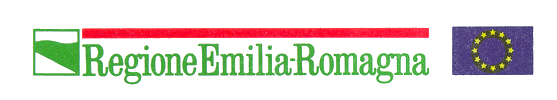 